المستوى :   السادسةالمستوى :   السادسةالوضعية المقترحةالمادة: تربية تكنولوجيةالمادة: تربية تكنولوجيةاستثمار برمجيّات وأقراص مضغوطة  للتعرف على  المكونات الأساسية للحاسوب  وأجهزته الطرفية
 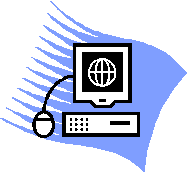 الموضوع :      المكونات الأساسية للحاسوب و أجهزته  الطرفيةالموضوع :      المكونات الأساسية للحاسوب و أجهزته  الطرفيةاستثمار برمجيّات وأقراص مضغوطة  للتعرف على  المكونات الأساسية للحاسوب  وأجهزته الطرفية
 الحصة: الأولىالحصة: الأولىاستثمار برمجيّات وأقراص مضغوطة  للتعرف على  المكونات الأساسية للحاسوب  وأجهزته الطرفية
 الكفاية المستهدفة:يتحكم المتعلم في استعمال الأدوات التقنية اللازمة لتكنولوجيات المعلومات و الاتصال.الكفاية المستهدفة:يتحكم المتعلم في استعمال الأدوات التقنية اللازمة لتكنولوجيات المعلومات و الاتصال.استثمار برمجيّات وأقراص مضغوطة  للتعرف على  المكونات الأساسية للحاسوب  وأجهزته الطرفية
 الأهداف المميزةأساليب التنشيطاستثمار برمجيّات وأقراص مضغوطة  للتعرف على  المكونات الأساسية للحاسوب  وأجهزته الطرفية
 التعرف على الحاسوب              و مكوناته الأساسية.عمل فردي وفرقي.استثمار برمجيّات وأقراص مضغوطة  للتعرف على  المكونات الأساسية للحاسوب  وأجهزته الطرفية
 المحتوياتالوسائل والبرمجيات المستعملةاستثمار برمجيّات وأقراص مضغوطة  للتعرف على  المكونات الأساسية للحاسوب  وأجهزته الطرفية
 المكونات الأساسية:الشاشة ، لوحة المفاتيح  الفأرة الوحدة المركزيةقارئ الأقراصالأجهزة الطرفية:الطابعة ، مضخم الصوتالمصدح و الماسححواسيببرمجية تكويناستثمار برمجيّات وأقراص مضغوطة  للتعرف على  المكونات الأساسية للحاسوب  وأجهزته الطرفية
 